D of E to be confirmed Individual teachers will inform students regarding revision sessionsSport practices will be till 4:15pm after schoolFriday lunchtime - "Friday after school -  Extra Curricular ComputingDayLunchtimeTeacherRoomAfter school3-4PMTeacherRoomMondayLibrary  ChessArtKS3 Football KS4 Badminton Table Tennis All yearsAll YearsAll YearsKS3KS3 All YearsAT/PrefectsPrefectsSJCB RHAWLibraryArt roomsBall hallBall hallOld GymHome learning clubY9 Rugby Y7 Netball (sport4all)All YearsY9Y7ED MC JSTAWRHBoiler room and LinksFieldsBall HallTuesdayLibrary  ChessArtVolleyball Badminton Table Tennis All YearsAll YearsAll YearsAll YearsAll YearsAll YearsAT/PrefectsPrefectsSJ CBRHAWLibraryArt roomsBall hallBall hallOld GymHome learning clubArtY8 Rugby Trampolining GCSE Drama Rehearsals All YearsKS4All YearsGCSEEDMC JSTSJCB RHAABoiler room and LinksArt roomsFieldsBall hallDrama StudioWednesday. Library  ChessComputer Aided DesignArtGirls Football Netball Training Table Tennis All YearsAll YearsKS3/4All YearsAll YearsAll yearsAll YearsAT/PrefectsPrefectsARSJ CBRHAWLibrary13Art roomsBall hallBall hallOld GymHome learning club History club ArtFootball Netball Fixtures Football FixturesAll YearsAll YearsGCSE All YearsEDMC JSTMMSJ CB/JL(RH/AM)Boiler room and Links11Art roomsFieldsThursday	Library  ChessGCSE Resistant Materials coursework'Journalism Club'ArtDance Club KS4 Handball Table Tennis History LeadersAll YearsAll YearsKS4All YearsAll YearsAll YearsAll YearsAll Years Invite onlyAT/PrefectsPrefectsAREHSJRHCBAW MMLibrary1523Art roomsBall hallBall hallOld Gym11Home learning club Badminton Rugby Y7 basketball Y7 RugbyAll YearsAll yearsY10 & Y11Y7EDMC JSTCBLHsports leadersAWBoiler room and LinksBall hallFieldsBall hallFieldsFridayLibrary  Debate ClubChessKS4 Futsal 'SPOTLIGHT'(Drama Studio) Table Tennis Fresh Questions" Discussion/Debate Group (Room M3)All YearsAll YearsAll YearsAll YearsAll YearsAll YearsAll YearsAT/PrefectsLMF/PrefectPrefect CBAAAWKWLibraryBall hallDrama StudioOld GymM3Home learning clubTable Tennis Team  LINKS FootballFRESH Christian Union (Room M3)Staff Football Staff Super Fit ClubAll YearsTeamLinksAll YearsAll YearsEDMC JSTAWPPKWBoiler room and LinksOld GymBall hallM3Every dayLibrary All Years AT/PrefectsLibraryHome learning clubAll YearsEDLinks teamBoiler room and Links BreakDinnerAfter SchoolMonNo clubY10/Y11 Drop in Y10/Y11 drop in TuesY9 + Y10Y7 + Y8 Minecraft clubWedY7 + Y8Y9 + Y10Mr Robinson DT ThursY9 + Y10 Y7 + Y8Detentions FriNo club Y10/Y11 Drop in Y10/Y11 Drop in DAY AND TIMEMUSIC ACTIVITYYEAR GROUPMONDAY- FORMTIMETHE CRUNCHY HARMONIESAll Years.MONDAY 2.50 -3.30PMDJOLIBA –AFRICAN DRUMMING.All Years.TUESDAY – FORMTIMEYR 7 SINGERSYear 7TUESDAY  3- 4PMSTEEL BANDYears 7-10TUESDAY 8.30 -9.05GUITAR GROUPAll Years.WEDNESDAY –FORMTIMETHE CRUNCHY HARMONIESAll YearsWEDNESDAY 2.50 -4PMTHE SCHOOL SHOW –MAMMA MIAYears 7-10THURSDAY – FORMTIME SAMBOTELERAll yearsTHURSDAY 2.50 -3.30PMTRAINING SAMBAYears 7 -8.THURSDAY 2.50 -3.30SOUL BANDAll years.THURSDAY 2.50 -3.30YEAR 8 SINGERSYear 8.FRIDAY FORMTIMEWORSHIP BANDAll years.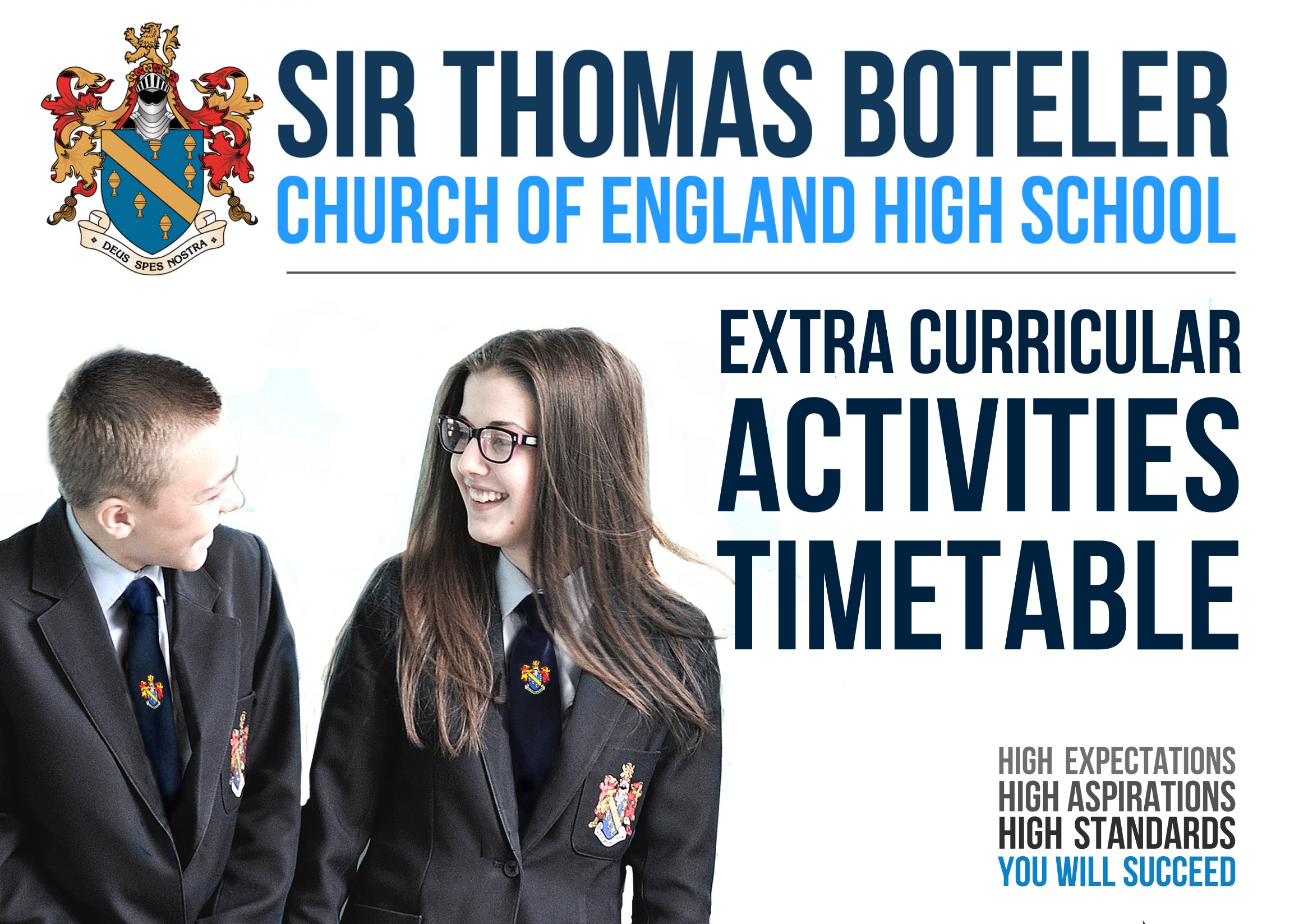 